LES PASSEJAÏRES DE VARILHES                    				  	 FICHE ITINÉRAIREAX LES THERMES n° 37"Cette fiche participe à la constitution d'une mémoire des itinéraires proposés par les animateurs du club. Eux seuls y ont accès. Ils s'engagent à ne pas la diffuser en dehors du club."Date de la dernière mise à jour : 27 décembre 2019La carte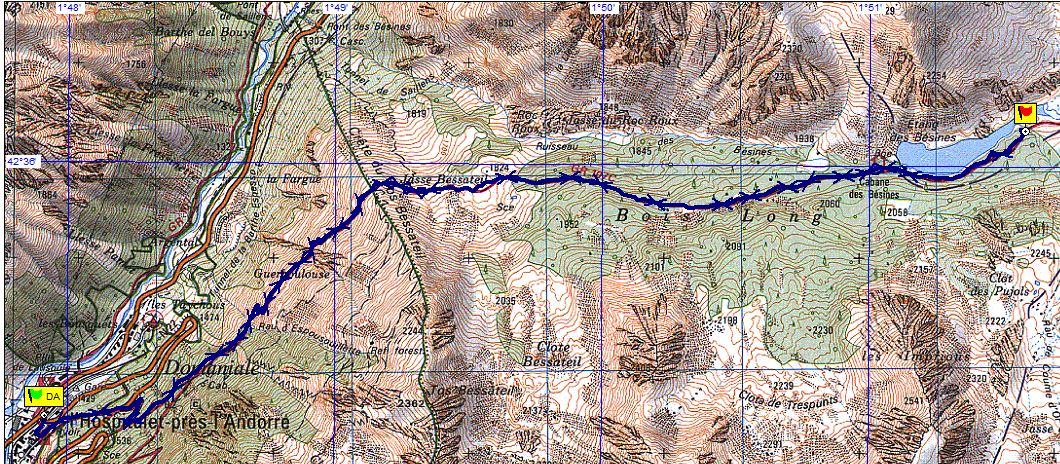 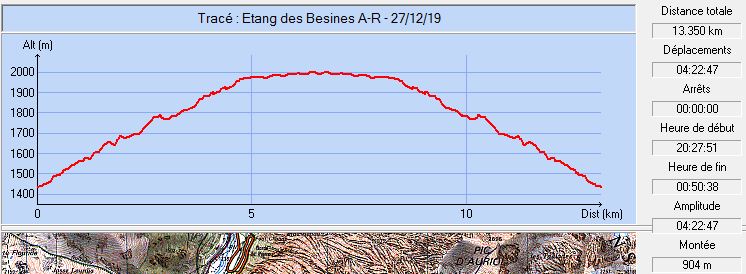 Commune de départ et dénomination de l’itinéraire : L’hospitalet – Parking face à l’hôtel après le passage à niveau – L’étang des Bésines depuis l’Hospitalet A/RDate, animateur(trice), nombre de participants (éventuel) :12.09.2013 – B. MouchagueL’itinéraire est décrit sur les supports suivants : Territoire des vallées d’Ax – Topo-guide n° 2 – Lacs et torrents – Balade n° 42Le guide rando Ariège de J.P. Sirèjol – Balade n° 52Les 30 plus beaux sentiers de montagne Ariège – Chamina Edition – Balade n° 28 Classification, temps de parcours, dénivelé positif, distance, durée :Randonneur – 4h00 –  –  – JournéeIndice d’effort   :  84     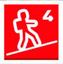 Balisage : blanc et rouge du GR Particularité(s) : Site ou point remarquable :Les points de vue sur la vallée de l’Ariège sur la première partie du parcoursLe bel étang des BésinesTrace GPS : Oui Distance entre la gare de Varilhes et le lieu de départ : Observation(s) : Au départ, traverser , prendre la rue en face, à l’angle de la mairie, passer devant le gîte d’étape et tourner à gauche pour rejoindre le GR Jusqu’à une date récente, le départ se faisait depuis le lacet supérieur de  22. Celle-ci est maintenant interdite à la circulation. Il se dit, toutefois, que l’accès à ce point de départ serait autorisé. A vérifier !Sentier à ne pas emprunter en hiver du fait des forts risques d’avalancheCette sortie peut se prolonger jusqu’au refuge des Bésines (Voir fiche Ax Les Thermes n° 36)Inutile de chercher à faire le tour de l’étang (Sans intérêt)